Boy Scout Registrationhttps://scoutingevent.com/615-CircuitRider33#OptionsBikesHistory of the MillClimbing WallStemUnited Methodist Men Registrationhttps://scoutingevent.com/615-CircuitRider33#Jackson Mill Lodge  Single  $ 260.00 eachDouble $ 240.00 each  Cabin $ 207 eachDormitory $ 140 eachThis price includes meals 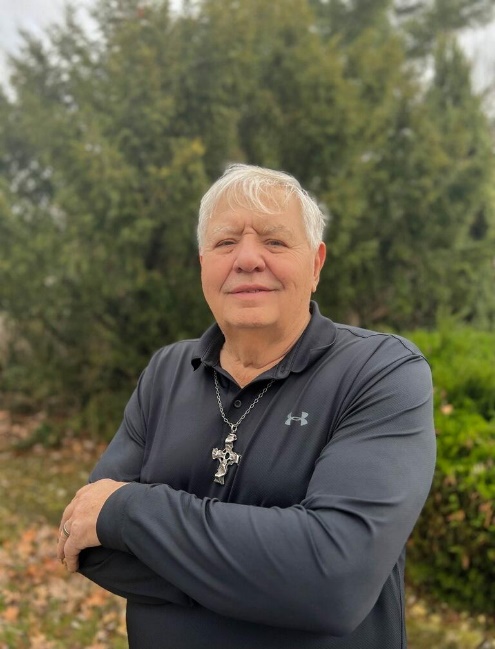 Mark K. DehorityPresident - North Central Jurisdiction United Methodist Men.  Called to be the son, husband, father, brother, leader, follower, and disciple God planned me to be. Called to help other men to answer their calls, by equipping servant leaders and discipling men. Ten-year Deployed Staff for the General Commission on United Methodist Men. Twenty-years serving the United Methodist Men at almost every level. Strong background and education in organizational development and team-based improvement. A flawed individual trying to surrender to God’s will. West Virginia United Methodist MenAnnual Retreat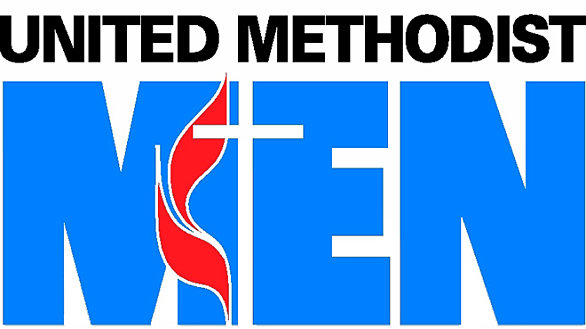 Jackson Mill 33rd Circuit Rider EventSeptember 8, 9,10, 2023